Neznámá slovesa si vyhledejte:2. část: 1. věta „koupit“, 5. věta „řídit“, 7. věta „běžet“, 8. věta „rozumět“, 10. věta „postavit“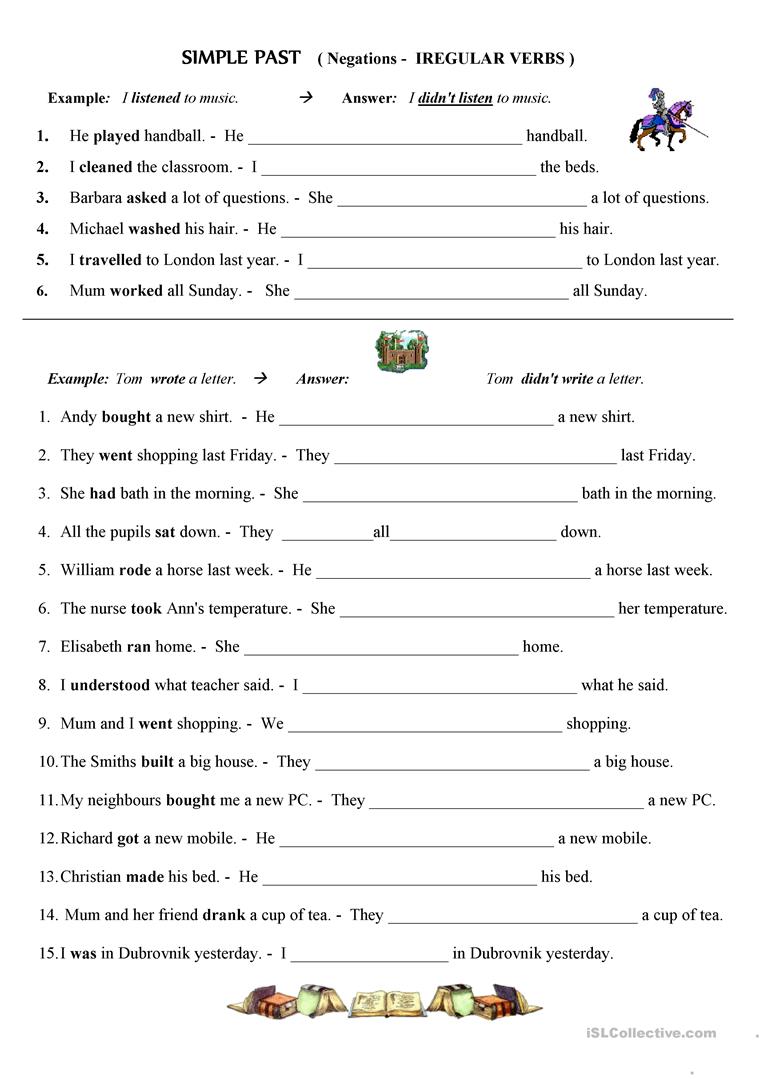 